В Сергокалинском  районе наградили лучших учителей родного языка. Награждение грамотами лучших учителей родного языка школ Сергокалинского района прошла 1 марта 2019г, в Управлении образования района.. Начальник Управления Ханум Набигуллаевна за круглым столом встретилась с победителем и призерами муниципального этапа конкурса «Лучший учитель родного языка- 2019».
Она отметила, что каждым педагогом, независимо от того стал он победителем или нет, была проделана колоссальная работа.
«На ваши плечи лёг большой груз ответственности за свою школу, вы достойно прошли все испытания на муниципальном этапе конкурса, а победитель представит Сергокалинский  район на республиканском этапе. На вас возложена особая, почетная миссия – не только передавать свои знания, но и прививать любовь к семье, к родному краю», - сказала Х Набигуллаевна.
Грамотами были отмечены: Омарова Нурият Исаевна  МКОУ «Урахинская СОШ»; Магомедова Эльмира Магомедовна МКОУ «Сергокалинская СОШ№1;Гасбанова Минара Габибуллаевна МКОУ «Маммаульская СОШ» «Круглый стол ещё раз напомнил всем его участникам о важной проблеме и задаче – сохранить родной язык. Сегодня это не менее важно, чем сохранить природу, ведь язык – это наш быт, наше общество, наш мир. Или, как говорится: если погибнет язык – погибнет нация!», - подытожила мероприятие Набигуллаевна.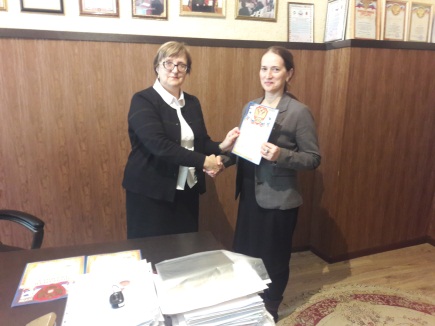 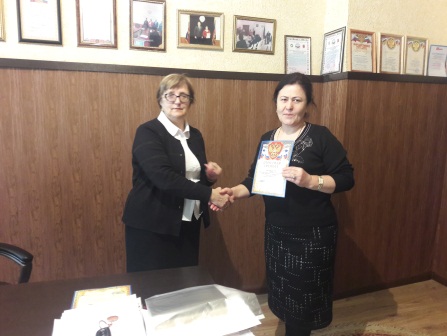 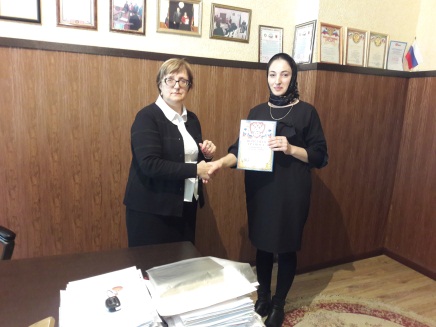 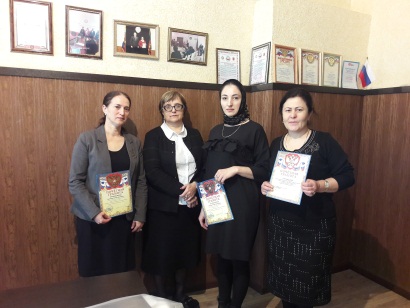 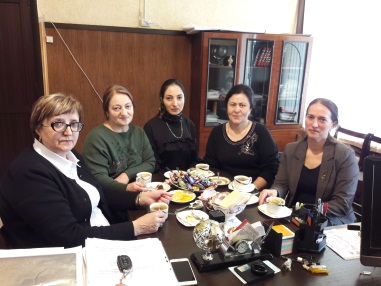 